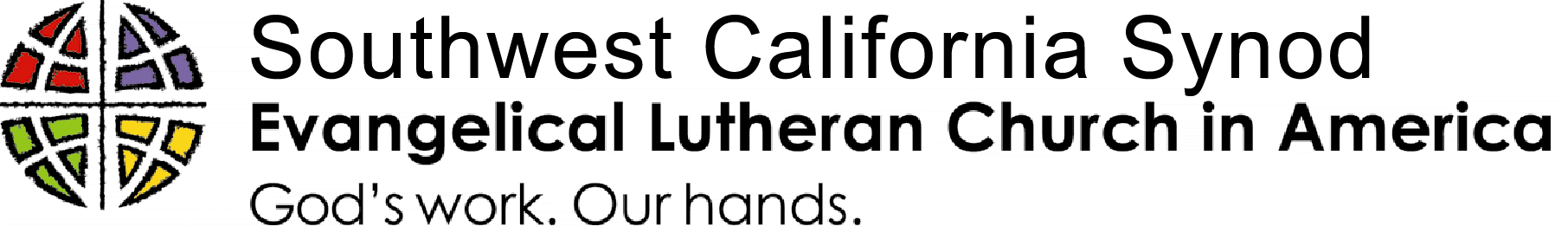 The Southwest California Synod, recognizing the unity we share in Christ Jesus and the church’s mission to the world, has adopted as its own the primary goals of the Evangelical Lutheran Church in America, to establish mand maintain vital congregations and to raise up and support strong rostered and lay leadership, and to be:A thriving church spreading the gospel and deepening faith for all.A church equipping people for their baptismal vocations in the world and this church.An inviting and welcoming church that reflects and embraces the diversity of our communities and the gifts and opportunities that diversity bring.A visible church deeply committed to working ecumenically and with other people of faith for justice, peace, and reconciliation in communities and around the world.A well-governed, connected, and sustainable church.2019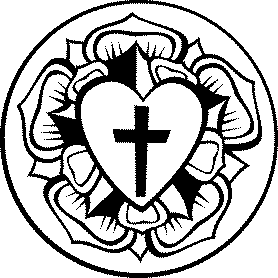 